Lakeside Junior High School 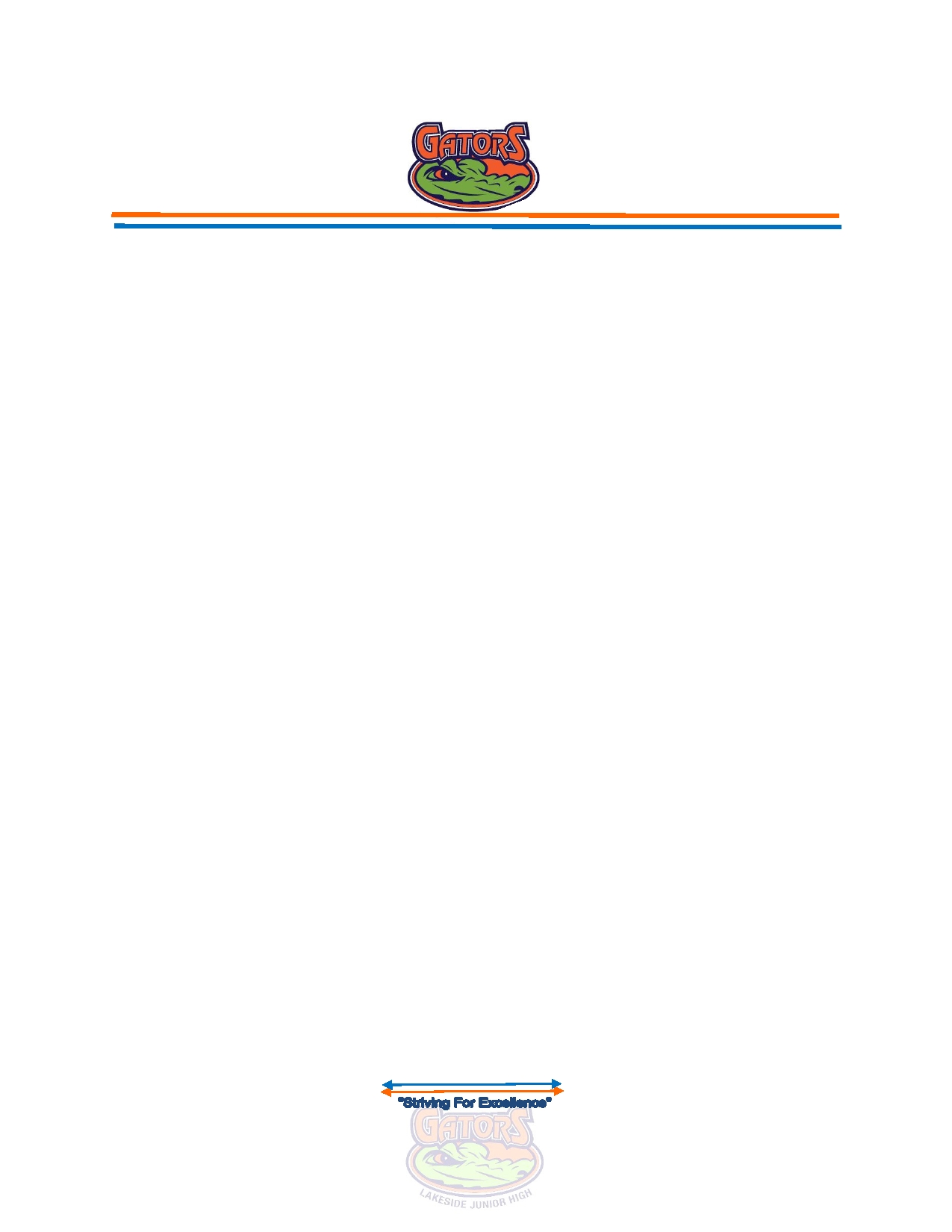 Amanda George,              Assistant Principal Nathan Warmouth,        Assistant Principal Lloyd Patterson, Athletic Director Mallory McConnell, Principal Cody Clark,               7th Grade Counselor Jennifer Johnston,         8th Grade Counselor 2750 Moody Avenue Orange Park, Florida 32073 Phone: 904-336-5575 Fax: 904-336-5577http://www.ljh. oneclay.net "An Equal Opportunity Employer" 